Region 4A Medical Reserve CorpsNOTICE OF OPEN MEETINGUnder the provision of M.G.L. c. 30A, The Region 4A Medical Reserve CorpsWill conduct a MRC Advisory Board meeting Monday  August 1st, 2016, 10:00 A.M. – 11:00 A.M.Framingham Health Department31 Flagg Drive Door 14 Framingham MA 01702Call to order and quorum by Board Chair/Executive Director	10:00 AMFiscal: Discussion on use of NACCHO Funds to support COOP during the transition to HMCCAdjourn																		11:00 AM 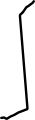 